ФЕДЕРАЛЬНОЕ АГЕНТСТВО ЖЕЛЕЗНОДОРОЖНОГО ТРАНСПОРТА Федеральное государственное бюджетное образовательное учреждение высшего образования«Петербургский государственный университет путей сообщения Императора Александра I»(ФГБОУ ВО ПГУПС)Кафедра «Менеджмент и маркетинг»РАБОЧАЯ ПРОГРАММАдисциплины«ИНФОРМАЦИОННЫЕ ТЕХНОЛОГИИ В МЕНЕДЖМЕНТЕ» (Б1.Б.12)для направления 38.03.02 «Менеджмент» по профилям«Маркетинг» «Финансовый менеджмент» «Логистика»Форма обучения – очная, заочная«Управление человеческими ресурсами» «Производственный менеджмент»Форма обучения – очнаяСанкт-Петербург2016Рабочая программа рассмотрена и обсуждена на заседании кафедры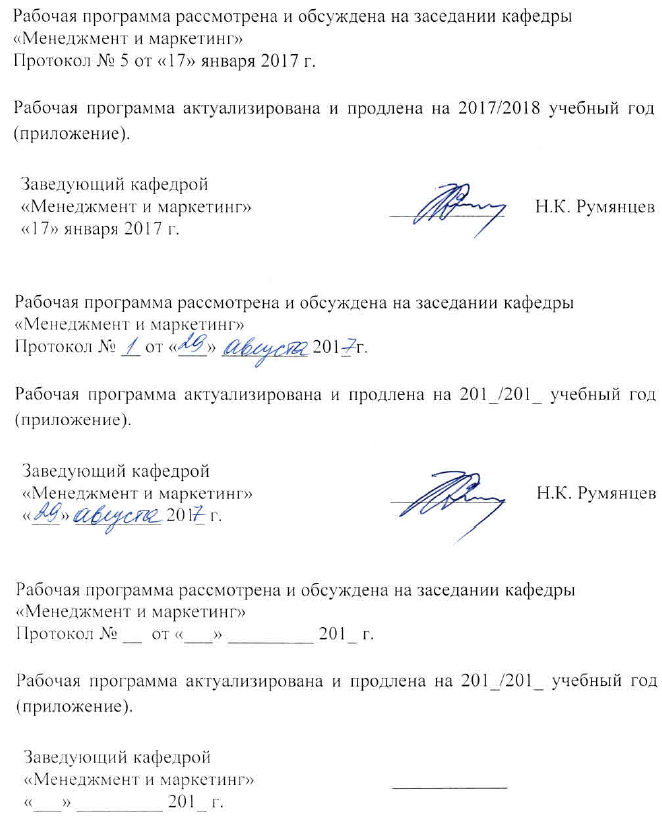 «Менеджмент и маркетинг»Протокол № __ от «___» _________ 201 __ г.Рабочая программа актуализирована и продлена на 201__/201__ учебный год (приложение).Рабочая программа рассмотрена и обсуждена на заседании кафедры«Менеджмент и маркетинг»Протокол № __ от «___» _________ 201 __ г.Рабочая программа актуализирована и продлена на 201__/201__ учебный год (приложение).Рабочая программа рассмотрена и обсуждена на заседании кафедры«Менеджмент и маркетинг»Протокол № __ от «___» _________ 201 __ г.Рабочая программа актуализирована и продлена на 201__/201__ учебный год (приложение).ЛИСТ СОГЛАСОВАНИЙ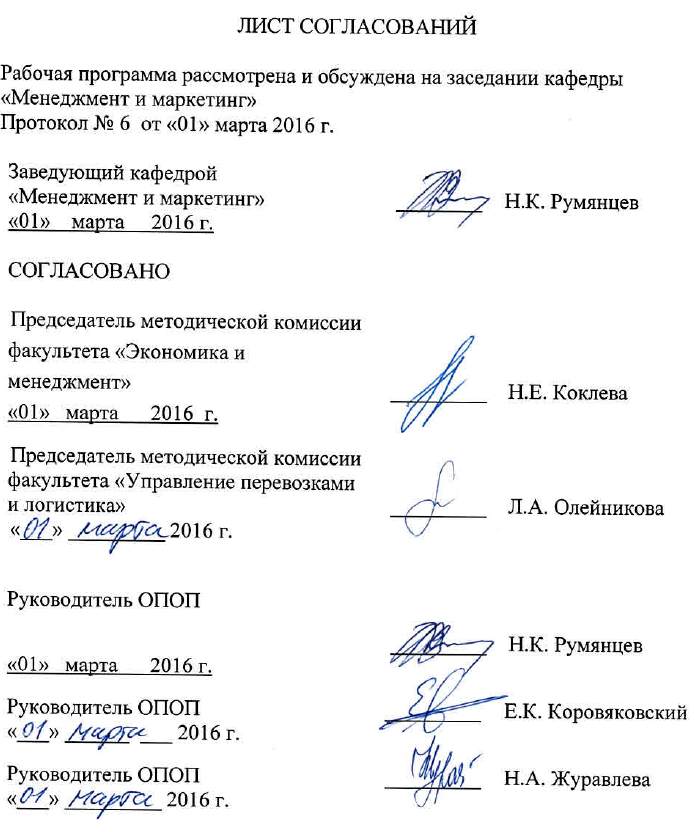 Рабочая программа рассмотрена и обсуждена на заседании кафедры«Менеджмент и маркетинг»Протокол № 6  от «01» марта 2016 г.1. Цели и задачи дисциплиныРабочая программа составлена в соответствии с ФГОС ВО, утвержденным «12» января 2016 г., приказ № 7 по направлению 38.03.02 «Менеджмент», по дисциплине «Информационные технологии в менеджменте». Целью изучения дисциплины является формирование компетенций, указанных в разделе 2 рабочей программы.Для достижения поставленной цели решаются следующие задачи:- приобретение знаний, указанных в разделе 2 рабочей программы; - приобретение умений, указанных в разделе 2 рабочей программы;- приобретение навыков, указанных в разделе 2 рабочей программы.2. Перечень планируемых результатов обучения по дисциплине, соотнесенных с планируемыми результатами освоения основной профессиональной образовательной программыПланируемыми результатами обучения по дисциплине являются: приобретение знаний, умений и навыков.В результате изучения дисциплины студент должен:ЗНАТЬ:- содержание понятий «данные», «информация», «знания», «информационные технологии»;- преимущества и недостатки различных архитектур управленческих систем, основанных на базах данных;- основные задачи прикладных информационных технологий на различных уровнях управления;- содержание основных этапов внедрения интегрированных информационных систем;- основные принципы эффективного использования информационных технологий.УМЕТЬ:- формулировать экономически обоснованные предложения по развитию и сопровождению информационного обеспечения организации;- проводить вычисления с применением финансовых функций MS Excel;- создавать простейшие системы поддержки принятия решений.ВЛАДЕТЬ:- специальной терминологией, - навыками разработки бизнес-плана и оценки эффективности инвестиционных проектов, - навыками построения информационных систем.Приобретенные знания, умения, навыки, характеризующие формирование компетенций, осваиваемые в данной дисциплине, позволяют решать профессиональные задачи, приведенные в соответствующем перечне по видам профессиональной деятельности в п. 2.4 общей характеристики основной профессиональной образовательной программы (ОПОП).Изучение дисциплины направлено на формирование общепрофессиональной компетенции (ОПК-7) - способности решать стандартные задачи профессиональной деятельности на основе информационной и библиографической культуры с применением информационно-коммуникационных технологий и с учетом основных требований информационной безопасности.Изучение дисциплины направлено на формирование следующих профессиональных компетенций (ПК), соответствующих видам профессиональной деятельности, на которые ориентирована программа бакалавриата:информационно-аналитическая деятельность:владения навыками количественного и качественного анализа информации при принятии управленческих решений, построения экономических, финансовых и организационно-управленческих моделей путем их адаптации к конкретным задачам управления (ПК-10);владения навыками анализа информации о функционировании системы внутреннего документооборота организации, ведения баз данных по различным показателям и формирования информационного обеспечения участников организационных проектов (ПК-11);умения организовать и поддерживать связи с деловыми партнерами, используя системы сбора необходимой информации для расширения внешних связей и обмена опытом при реализации проектов, направленных на развитие организации (предприятия, органа государственного или муниципального управления) (ПК-12);предпринимательская деятельность:владения навыками бизнес-планирования создания и развития новых организаций (направлений деятельности, продуктов) (ПК-18).Область профессиональной деятельности обучающихся, освоивших данную дисциплину, приведена в п. 2.1 общей характеристики ОПОП.Объекты профессиональной деятельности обучающихся, освоивших данную дисциплину, приведены в п. 2.2 общей характеристики ОПОП.3. Место дисциплины в структуре основной профессиональной образовательной  программыДисциплина «Информационные технологии в менеджменте» (Б2.Б.12) относится к базовой части и является обязательной.4. Объем дисциплины и виды учебной работыДля очной формы обучения (3 семестр):Для заочной (профили «Финансовый менеджмент», «Маркетинг», «Логистика») формы обучения (2 курс):Примечание:КП – курсовой проектЭ – экзамен5. Содержание и структура дисциплины5.1 Содержание дисциплины5.2 Разделы дисциплины и виды занятийДля очной формы обучения (3 семестр):Для заочной (профили «Финансовый менеджмент», «Маркетинг», «Логистика») формы обучения (2 курс):6. Перечень учебно-методического обеспечения для самостоятельной работы обучающихся по дисциплине7. Фонд оценочных средств для проведения текущего контроля успеваемости и промежуточной аттестации обучающихся по дисциплинеФонд оценочных средств по дисциплине является неотъемлемой частью рабочей программы и представлен отдельным документом, рассмотренным на заседании кафедры и утвержденным заведующим кафедрой.8. Перечень основной и дополнительной учебной литературы, нормативно-правовой документации и других изданий, необходимых для освоения дисциплины8.1 Перечень основной учебной литературы, необходимой для освоения дисциплины:Балдин, К.В. Информационные системы в экономике [Электронный ресурс]: учебник / К.В. Балдин, В.Б. Уткин. - Электрон. дан. - М. : Дашков и К, 2013. - 395 с. - Режим доступа: http://e.lanbook.com/books/element.php?pl1_id=56213 - Загл. с экрана.8.2 Перечень дополнительной учебной литературы, необходимой для освоения дисциплины:Демидова Н.А. Использование Excel в финансовой математике [Электронный ресурс]: учеб. пособие – Методические разработка образовательного сайта «Exponenta.ru». - Режим доступа:  http://exponenta.ru/educat/systemat/pokryshkina/index.aspБизнес-информатика и сетецентрические системы управления	[Электронный ресурс] / Садовская Т. Г. и др. -	М.:МГТУ им. Н.Э. Баумана, 2014. - Режим доступа: http://ibooks.ru/reading.php?productid=343863 - Загл. с экрана.Информационный менеджмент и электронная коммерция на транспорте [Электронный ресурс] / Бубнова Г. В., Дроздова И. И.  и др. – М.: УМЦ ЖДТ, 2013. - Режим доступа: http://ibooks.ru/reading.php?productid=339900 - Загл. с экрана. Корпоративные информационные системы [Электронный ресурс]: учеб. пособие / В.А. Погонин, А.Г. Схиртладзе, С.И. Татаренко, С.Б. Путин. – Тамбов : Изд-во ФГБОУ ВПО «ТГТУ», 2012. – 144 с. - Режим доступа: http://window.edu.ru/resource/222/80222 — Загл. с экрана.8.3 Перечень нормативно-правовой документации, необходимой для освоения дисциплиныПри освоении данной дисциплины нормативно-правовая документация не используется. 8.4 Другие издания, необходимые для освоения дисциплиныИнформационные системы в менеджменте [Текст]: методические указания по выполнению практических заданий / М. Ю. Кукин; ФГБОУ ВПО ПГУПС, каф. "Менеджмент и маркетинг". - Санкт-Петербург: ФГБОУ ВПО ПГУПС, 2015. - 51 с.Кучеренко П.А., Косинов Е.В. Практическое руководство по использованию "Project Expert" в экономических расчетах [Электронный ресурс]: Методические указания к практическим занятиям. - Новосибирск: Новосибирский гос. архитектурно-строительный ун-т (Сибстрин), 2004. - 29 с. – Режим доступа: http://window.edu.ru/resource/341/61341 - Загл. с экрана. Финансовые вычисления в Microsoft Excel: Методические указания по выполнению лабораторных работ/ М.Ю. Кукин. – СПБ.: Петербургский гос. ун-т путей сообщения, 2010.-39с.9. Перечень ресурсов информационно-телекоммуникационной сети «Интернет», необходимых для освоения дисциплины:Личный кабинет обучающегося и электронная информационно-образовательная среда. [Электронный ресурс]. – Режим доступа: http://sdo.pgups.ru/  (для доступа к полнотекстовым документам требуется авторизация).Валерий Ефремов. Онлайн-тренинг по Visio 2013 (часть 1) [Электронный ресурс]: вебинар. – Режим доступа: https://youtu.be/uHAV3VIPDOM; Валерий Ефремов. Онлайн-тренинг по Visio 2013 (часть 2) [Электронный ресурс]: вебинар. – Режим доступа: https://youtu.be/ar5m7wQajJI ;Валерий Ефремов. Онлайн-тренинг по Visio 2013  (часть 3) [Электронный ресурс]: вебинар. – Режим доступа: https://youtu.be/o1VNCBzubzY ;Валерий Ефремов. Онлайн-тренинг по Visio 2013. (часть 3) [Электронный ресурс]: вебинар. – Режим доступа: -  https://youtu.be/xbbOefefliA.  Портал корпоративного менеджмента. Режим доступа:   http://www.cfin.ru.Образовательный портал «Трюки и приемы Excel». Режим доступа: http://excelexpert.ru.Электронно-библиотечная система издательства «Лань». Режим доступа: http://e.lanbook.com.Бесплатная электронная библиотека "Единое окно к образовательным ресурсам". Режим доступа: http://window.edu.ru.10. Методические указания для обучающихся по освоению дисциплиныПорядок изучения дисциплины следующий:Освоение разделов дисциплины производится в порядке, приведенном в разделе 5 «Содержание и структура дисциплины». Обучающийся должен освоить все разделы дисциплины с помощью учебно-методического обеспечения, приведенного в разделах 6, 8 и 9 рабочей программы. Для формирования компетенций обучающийся должен представить выполненные типовые практические задания, курсовой проект или иные материалы, необходимые для оценки знаний, умений и навыков, предусмотренные текущим контролем (см. фонд оценочных средств по дисциплине).По итогам текущего контроля по дисциплине, обучающийся должен пройти промежуточную аттестацию (см. фонд оценочных средств по дисциплине).11. Перечень информационных технологий, используемых при осуществлении образовательного процесса по дисциплине, включая перечень программного обеспечения и информационных справочных системПеречень информационных технологий, используемых при осуществлении образовательного процесса по дисциплине «Информационные технологии в менеджменте»:технические средства (персональные компьютеры, проектор, интерактивная доска, акустическая система и т.д.);методы обучения с использованием информационных технологий (демонстрация мультимедийных материалов, компьютерный практикум);электронная информационно-образовательная среда Петербургского государственного университета путей сообщения Императора Александра I [Электронный ресурс]. Режим доступа:  http://sdo.pgups.ru; программное обеспечение:операционная система Windows;MS Office;MS Visio;Project Expert 7 Professional Trial.12. Описание материально-технической базы, необходимой для осуществления образовательного процесса по дисциплинеМатериально-техническая база, необходимая для осуществления образовательного процесса по дисциплине включает в свой состав специальные помещения:учебные аудитории для проведения занятий лекционного типа, занятий семинарского типа, курсового проектирования, групповых и индивидуальных консультаций, текущего контроля и промежуточной аттестации, помещения для самостоятельной работы;помещения для хранения и профилактического обслуживания технических средств обучения. Специальные помещения укомплектованы средствами обучения, служащими для представления учебной информации большой аудитории. В случае отсутствия в помещении стационарных средств предлагаются переносные комплекты оборудования для представления информации большой аудитории.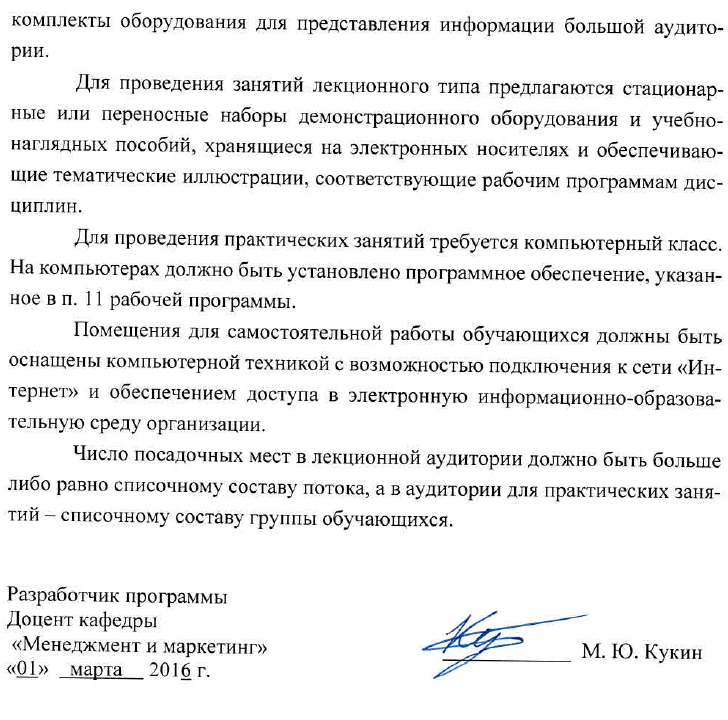 Для проведения занятий лекционного типа предлагаются стационарные или переносные наборы демонстрационного оборудования и учебно-наглядных пособий, хранящиеся на электронных носителях и обеспечивающие тематические иллюстрации, соответствующие рабочим программам дисциплин.Для проведения практических занятий требуется компьютерный класс. На компьютерах должно быть установлено программное обеспечение, указанное в п. 11 рабочей программы.Помещения для самостоятельной работы обучающихся должны быть оснащены компьютерной техникой с возможностью подключения к сети «Интернет» и обеспечением доступа в электронную информационно-образовательную среду организации.Число посадочных мест в лекционной аудитории должно быть больше либо равно списочному составу потока, а в аудитории для практических занятий – списочному составу группы обучающихся. Разработчик программы Доцент кафедры «Менеджмент и маркетинг»       			 ____________  М. Ю. Кукин «01»    марта     2016 г.Заведующий кафедрой «Менеджмент и маркетинг»____________«___» _________ 201 __ г.Заведующий кафедрой «Менеджмент и маркетинг»____________«___» _________ 201 __ г.Заведующий кафедрой«Менеджмент и маркетинг»____________«___» _________ 201 __ г.Заведующий кафедрой «Менеджмент и маркетинг»________Н. К. Румянцев«01»    марта     2016 г.СОГЛАСОВАНОСОГЛАСОВАНОПредседатель методической комиссии факультета «Экономика и менеджмент»Председатель методической комиссии факультета «Экономика и менеджмент»___________________________Н. Е. КоклеваН. Е. КоклеваН. Е. КоклеваН. Е. Коклева«01»   марта      2016  г.«01»   марта      2016  г.Председатель методической комиссии факультета «Управление перевозками и логистика»Председатель методической комиссии факультета «Управление перевозками и логистика»___________________________Л. А. Олейникова Л. А. Олейникова Л. А. Олейникова Л. А. Олейникова «___» _________ 2016 г.«___» _________ 2016 г.Руководитель ОПОП«Финансовый менеджмент» «Маркетинг»«Управление человеческими ресурсами»Руководитель ОПОП«Финансовый менеджмент» «Маркетинг»«Управление человеческими ресурсами»Руководитель ОПОП«Финансовый менеджмент» «Маркетинг»«Управление человеческими ресурсами»______________________________Н.К. РумянцевН.К. РумянцевН.К. Румянцев«01»   марта      2016 г.«01»   марта      2016 г.«01»   марта      2016 г.Руководитель ОПОП«Логистика»Руководитель ОПОП«Логистика»Руководитель ОПОП«Логистика»________________________Е. К. КоровяковскийЕ. К. Коровяковский«___» ______  ___ 2016 г.«___» ______  ___ 2016 г.«___» ______  ___ 2016 г.Руководитель ОПОП«Производственный менеджмент»Руководитель ОПОП«Производственный менеджмент»Руководитель ОПОП«Производственный менеджмент»________________________Н. А. ЖуравлеваН. А. Журавлева«___» _________ 2016 г.«___» _________ 2016 г.«___» _________ 2016 г.Вид учебной работыВсего часовСеместрВид учебной работыВсего часов3Контактная работа (по видам учебных занятий)В том числе:лекции (Л)практические занятия (ПЗ)лабораторные работы (ЛР)541836-541836-Самостоятельная работа (СРС) (всего)5454Контроль3636Форма контроля знанийКП, ЭКП, ЭОбщая трудоемкость: час / з.е.144 / 4144 / 4Вид учебной работыВсего часовКурсВид учебной работыВсего часов2Контактная работа (по видам учебных занятий)В том числе:лекции (Л)практические занятия (ПЗ)лабораторные работы (ЛР)1688-1688-Самостоятельная работа (СРС) (всего)119119Контроль99Форма контроля знанийКП, ЭКП, ЭОбщая трудоемкость: час / з.е.144 / 4144 / 4№п/пНаименование разделаСодержание раздела1Основы информационных технологийПонятие информации. Информационные уровни. Количественные меры неопределенности и информации. Основные тенденции информатизация общества. Базовые информационные технологии. Прикладные информационные технологии.Эволюция методов хранения данных. Основные элементы и архитектура систем управления базами данных. Базы знаний.2Информационные технологии управленияКлассификация управленческих информационных систем, их распределение по уровням управления. Системы поддержки принятия решений. Экспертные системы. «Системы автоматизации документооборота и их роль. Классификация систем автоматизации документооборота. Сравнение систем автоматизации документооборота, представленных на российском рынке. Информационные технологии в управлении персоналом. Системы управления проектами. Системы разработки бизнес планов. Понятие и структура интегрированной управленческой системы. Аналитический блок интегрированной системы. «ERRP-системы и синхронизированное с клиентом планирование ресурсов. Основные этапы внедрения интегрированных управленческих систем на предприятии.3Электронный бизнесОсновные предпосылки перехода к электронному бизнесу. Электронный рынок. Электронный рынок B2B. Комплекс электронного маркетинга. Маркетинговые коммуникации и исследования на электронном рынке. Программные продукты в маркетинге.4Практическоеиспользование программных средствЭлектронные таблицы MS Excel. Статистический анализ данных и решение оптимизационных задач. Применение MS Excel при финансовых вычислениях.	Средства подготовки презентаций. Знакомство с возможностями программы Project Expert.№п/пНаименование разделаЛПЗСРС1Основы информационных технологий6-62Информационные технологии управления8-83Электронный бизнес4-44Практическоеиспользование программных средств-3636ИтогоИтого183654№п/пНаименование разделаЛПЗСРС1Основы информационных технологий2-142Информационные технологии управления4-223Электронный бизнес2-144Практическоеиспользование программных средств-869ИтогоИтого88119№п/пНаименованиеразделаПеречень учебно-методического обеспечения1Основы информационных технологий1. Балдин, К.В. Информационные системы в экономике [Электронный ресурс]: учебник / К.В. Балдин, В.Б. Уткин. - Электрон. дан. - М.: Дашков и К, 2013. - 395 с. - Режим доступа:  http://e.lanbook.com/books/element.php?pl1_id=56213 - Загл. с экрана. 2Информационные технологии управления1. Бизнес-информатика и сетецентрические системы управления	[Электронный ресурс] / Садовская Т. Г. и др. -	М.:МГТУ им. Н.Э. Баумана, 2014. - Режим доступа: http://ibooks.ru/reading.php?productid=343863 - Загл. с экрана.2. Информационный менеджмент и электронная коммерция на транспорте [Электронный ресурс] / Бубнова Г. В., Дроздова И. И.  и др. – М.: УМЦ ЖДТ, 2013. - Режим доступа: http://ibooks.ru/reading.php?productid=339900 - Загл. с экрана.3. Корпоративные информационные системы [Электронный ресурс]: учеб. пособие / В.А. Погонин, А.Г. Схиртладзе, С.И. Татаренко, С.Б. Путин. – Тамбов : Изд-во ФГБОУ ВПО «ТГТУ», 2012. – 144 с. - Режим доступа: http://window.edu.ru/resource/222/80222 — Загл. с экрана. 3Электронный бизнес1. Балдин, К.В. Информационные системы в экономике [Электронный ресурс]: учебник / К.В. Балдин, В.Б. Уткин. - Электрон. дан. - М.: Дашков и К, 2013. - 395 с. - Режим доступа:  http://e.lanbook.com/books/element.php?pl1_id=56213 - Загл. с экрана.2. Информационный менеджмент и электронная коммерция на транспорте [Электронный ресурс] / Бубнова Г. В., Дроздова И. И.  и др. – М.: УМЦ ЖДТ, 2013. - Режим доступа: http://ibooks.ru/reading.php?productid=339900 - Загл. с экрана.4Практическоеиспользование программных средств1. Демидова Н.А. Использование Excel в финансовой математике [Электронный ресурс]: учеб. пособие – Методические разработка образовательного сайта «Exponenta.ru». - Режим доступа:  http://exponenta.ru/educat/systemat/pokryshkina/index.asp - Загл. с экрана.2. Информационные системы в менеджменте [Текст]: методические указания по выполнению практических заданий / М. Ю. Кукин; ФГБОУ ВПО ПГУПС, каф. "Менеджмент и маркетинг". - Санкт-Петербург: ФГБОУ ВПО ПГУПС, 2015. - 51 с. 3. Кучеренко П.А., Косинов Е.В. Практическое руководство по использованию "Project Expert" в экономических расчетах [Электронный ресурс]: Методические указания к практическим занятиям. - Новосибирск: Новосибирский гос. архитектурно-строительный ун-т (Сибстрин), 2004. - 29 с. – Режим доступа:4. Финансовые вычисления в Microsoft Excel: Методические указания по выполнению лабораторных работ/ М.Ю. Кукин. – СПБ.: Петербургский гос. ун-т путей сообщения, 2010. -39с.